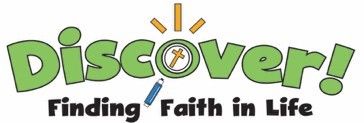 EVALUATION TOOL for Catechists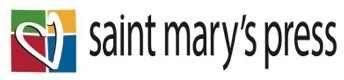 Date: ____________________When to use?  At the end of your catechetical year, or half-way through the year, to tweak what you can in your efforts, according to the feedback received and needs identified.Evaluating the details of the effectiveness of ministerial efforts is crucial to growth.  This tool is for CATECHISTS to assess Discover! from their experiences and points of view.This year, I led and supported catechetical efforts in these ways (please select all that apply):____ I supported families who used the distance learning option/eLearning chapters by communicating with parents.____ I led video calls with the children to connect with them and engage them in discussion about    what they learned through the eLearning chapters.____ I taught the lessons over video call, adapting the guidance offered within the Catechist Guide.____ I taught the lessons in-person with the children.If you led video calls either to teach the lessons or to connect with the children following the eLearning chapters…What were your greatest positive experiences and outcomes?Online learning quickly became overwhelming and tiresome, as distance learning became the only option in many areas.  In your experience with online learning, what were your pain-points and greatest frustrations?What more would you need to improve upon an online experience?ON A SCALE OF 1-10, please complete all that apply to your experience in using the elements of the program:Overall, how effective was Discover! in helping the children to retain what they were learning and experiencing to grow deeper in their faith?(not effective)     1        2        3        4        5        6        7        8        9        10     (completely effective)The Active Learning engaged all the children and helped to point back to the Scripture and Doctrine of the chapter.(not effective)     1        2        3        4        5        6        7        8        9        10     (completely effective)Beginning with Scripture, breaking open the Word of God and using the Understand It!, Live It!, and Tell It! sections, was successful in providing the foundation of a relationship with Jesus and for connection to the doctrine in the chapter.  (not successful)     1        2        3        4        5        6        7        8        9        10     (completely successful)The Catholic Children’s Bible (heavy, because it’s the whole Bible!), was age appropriate, engaging, and complete for the children to come to know and love the Bible by learning how to use it regularly (Access Goal), coming to better know the people of the Bible and how their stories and events fit into God’s Saving Plan (Big Picture goal), and considering the meaning of the Scriptures (Content/Context Goal).(not effective)     1        2        3        4        5        6        7        8        9        10     (completely effective)Discover! provided many opportunities for us to engage parents, knowing that this effort was up to our own efforts to make that happen.(Not that I was aware of)     1        2        3        4        5        6        7        8        9        10     (Yes!)						              (Somewhat)What efforts did you put forth to engage parents in the lesson when gathering in-person with the children?Did you communicate with parents of the children in your class grouping regularly?  ___ Yes   ___ NoIf so, to either of the above, what resulted from regular communication and engagement?One area of need, that remains, among the parents I partnered with and supported is….The activity booklets (leaflets) for each chapter were engaging and provided a strong beginning to the chapters.(No!)     1        2        3        4        5        6        7        8        9        10     (Yes!)							(Somewhat)What did you enjoy about the activity booklets (leaflets)?What could be improved upon?The chapters were easy to follow in the Catechist Guide.(No!)     1        2        3        4        5        6        7        8        9        10     (Yes!)						(Somewhat)What more do you feel you needed to be successful in leading the lesson in-person? Was anything a challenge for you in leading the lesson in-person?Did you skip over any sections of the chapter sometimes, when gathered in-person?  If so, please share which sections and why you chose to skip over them.The Additional Activities at the end of each chapter, in the Catechist Guide, were helpful options to the lesson.(not helpful)     1        2        3        4        5        6        7        8        9        10     (completely helpful)___ I used many of them___ I didn’t really ever use themThe free, online training modules, meant for individualized learning, were helpful in preparing me to embrace the program and lead the lessons. (not helpful)     1        2        3        4        5        6        7        8        9        10     (completely helpful)Please check if this applies to you:  ___I did not participate in the training.The additional resources shared throughout the year were helpful to me:  ___ Yes   ___ NoWhat more training or resources would make a difference for you?What is your preferred way of learning:  ___ individualized training modules, where I can learn in my own time and at my own pace___ brief video tutorials___ small group presentation and discussion___ being sent various, pertinent articles or videos for my own reading/viewingFinal Question: ____ I would recommend using Discover! Finding Faith in Life, again, next year, because….____ I would not recommend using Discover! Finding Faith in Life, again, next year, because…Optional:Name:Phone: Email Address:___ I am willing to serve as a catechist, again, next year.My preferences would be…My needs would be…